ACORDOS DA SESIÓN ORDINARIA REALIZADA POLA XUNTA  DE  GOBERNO  LOCAL EN DATA  VINTECINCO  DE ABRIL  DE 2016.PRESIDENTESr. D. Pablo Diego Moreda  GilCONCELLEIROSDona Mª José Rodríguez Pérez Don José Camilo Casal García Don Manuel Pérez  RiolaAUSENTES: SECRETARIA:Dona Ana Velo  RuizINTERVENTOR:Don Jorge Manuel  Vidal ZapateroNo salón de sesións da Casa Consistorial  do  Concello de Cedeira, ás doce horas e vintecinco minutos do día vintecinco de abril de dous mil dezaseis, reúnese a Xunta de Gobemo Local co obxecto de realizar,  en  primeira  convocatoria, sesión ordinaria baixo a presidencia do Sr. Alcalde-Presidente, e coa asistencia dos Sres./Sras. concelleiros/as  que  se  relacionan  á  marxe, actuando como Secretario o titular da Corporación dona Ana Velo Ruiz, que dá fe do   acto.A Presidencia, tras comprobar nos termos expostos que  se dá o quórum  legalmente  esixido polo  artigo113 do Regulamento de organizac10n, funcionamento e réxime xurídico das  entidades locais, aprobado  por  Real  decreto  2568/1986, para a válida realización das sesións da Xunta  de  Gobemo Local, declara aberta esta, pasándose ó estudio e exame dos asuntos incluídos na  orde do  día da convocatoria.1.- APROBACIÓN,  SI PROCEDE,  DA ACTA  DE 11.04.2016De conformidade co preceptuado nos artigos 36 e 91 do R.O.F.,  a Presidencia  pregunta  se existe algunha obxección á acta da sesión realizada en data 11.042016 e ao non producirse ningunha, a Presidencia somete a votación ordinaria  a  súa  aprobación,  da  que  resulta aprobada por  unanimidade  dos  Sres./Sras. Concelleiros/as.2.-   DAR CONTA   DAS   COMUNICACIÓNS PREVIAS    DE   OBRAS   MENORES TRAMITADASDase conta á Xunta de Gobemo Local das  comunicacións  previas  de  obras  menores  tramitadas  dende a última  sesión da mesma:1.- 2016/U026/000021: Acondicionamento  de  trasteiro,  reforma  de  cociña,  alicatado  e pintado interior2.- 2016/U026/000031: Arranxo parcial do tellado por filtracións de auga 3.- 2016/U026/000032:  Retellar  o tellado4.- 2016/U026/000036:  Instalación  de canalóns  de recollida  de auga5.- 2016/U026/00003 7: Movemento  de terras para facer o acceso a unha  finca6.- 2016/U026/00003 8: Acondicionamento de garaxe: Enlucidos interiores, colocación de plaqueta,  revestir  o teito e colocar pedras nas beirarrúas7.- 2016/U026/000040: Sacar as augas fora e cambio de tella na cuberta  A Xunta de Goberno Local dase por   enterada.3.- CAMBIO DE TITULARIDADE LICENZA  DE  ACTIVIDADE  EXPTE 2016/U020/000010A Xunta de Goberno Local toma coñecemento da comunicación do cambio de titularidade da licenza municipal para o exercicio da actividade de salón de peiteado e perfumería, na rúa Ezequiel López, , a favor de M. C. A. L..Así mesmo, advírtese a M. C. A. L..que o local, cuxa licenza é obxecto de transmisión, poderá ser obxecto de inspección polos servizos municipais para comprobar se se manteñen as condicións obxectivas do establecemento, o seu emprazamento e circunstancias urbanísticas, sanitarias, etc., conforme ás cales se concedeu o título obxecto de transmisión.4.- CORRECCIÓN DE ERRO NO ACORDO ADOPTADO POLA XGL DO 11.04.2016 RELATIVO  Á   LICENZA  DE SEGREGACIÓN  EXPTE 2016/UO lS/000001Advertido un erro de transcrición no apelido dun dos interesados, ó abeiro do previsto no art. 105.2  da Lei 30/1992, de 26 de novembro, de réxime xurídico das administracións públicas e do procedemento administrativo común, propoño á Xunta de Goberno Local a súa corrección:A Xunta de Goberno Local, por unanimidade dos seus  membros  presentes,  acorda  proceder  á corrección  nos termos  da proposta.5.- PRÓRROGA  OBRA MAIOR  EXPTE  2015/U003/000001Acordos adoptados:1º) Conceder, salvo dereito de propiedade e sen prexuizo de terceiro, a prórroga  da licenza de obra maior  solicitada,  coas seguintes condicións:Cumpriranse as condicións da licenza vixenteAportarase semestralmente informe da Dirección Facultativa do estado de execución das obras no que se indicará a porcentaxe de execución das obras respecto ao total, con inclusión de certificación de obra e fotografías, aos efectos de comprobación do establecido no artigo 197 da LOUGA sobre a interrupción das obras por prazo non superior a seis meses.2°) As obras executaranse  de acordo co proxecto  autorizado no expediente de   referencia.3º) Advertir ó propietario ou promotor que, unha vez rematadas as obras, deberá comunicar ó Concello este feito e presentar perante a Xerencia Territorial do Centro de Xestión Catastral e Cooperación Tributario ou neste Concello que, á súa vez, remitirá a esta a documentación que cumpra segundo a lexislación vixente para a alta da vivencia no Catastro de Bens Inmobles de Natureza Urbana.4°) Incluir na notificación do acordo as condicións xerais da licenza aprobadas na sesión ordinaria da Xunta de Goberno Local celebrada o 25 de setembro    de 2007.6.- APROBACIÓN  DE FACTURASAcordos adoptados:Autorizar e dispoñer os gastos que se relacionan de seguido, e recoñecer e liquidar as abrigas correspondentes, xuntando nun so acto as tres fases de execución do gasto a que se refire o artigo 67.1.b) do Real Decreto 500/1990 , de 20 de abril, prestar aprobación ás facturas e os xustificantes que se citan, ordear o pago e que pola Tesourería Municipal se proceda o seu pagamento e contabilización con cargo ás partidas orzamentarias que se indican:7.- RECURSO  RECIBOS  LIXO  INFORME 15.2016Acordos adoptados:PRIMEIRO.- ESTIMAR parcialmente a reclamación da interesada, dar de baixa o número fixo 253000646183 con data 01/01/2014 de acordo co resalto polo  catastro,  e  ANULAR  os  seguintes  recibos:SEGUNDO.-   Desestimar a reclamación  correspondente  aos exercicios anteriores a  2014.TERCEIRO RECOÑECER O DEREITO Á DEVOLUCIÓN das cantidades xa aboadas correspondentes os recibos que se anulan.CUARTO.- COMUNICAR estes acordos á Excma. Deputación Provincial da Coruña para o seu coñecemento  e a  tramitación oportunos.8.- RECURSO RECIBO LIXO INFORME 16.2016Acordos adoptados:PRIMEIRO. DAR A BAIXA no padrón fiscal da taxa pala recollida do lixo o número fixo 253000645475,  por non producirse o feito  impoñible.  Os datos  son:SEGUNDO.- ESTIMAR a reclamación do interesado e ANULAR o recibo emitido no 2015 correspondente  o  número fixo dado de  baixa en dita  exercicio.TERCEIRO. RECOÑÉCER O DEREITO Á DEVOLUCIÓN do recibo si xa foi aboado.CUARTO. COMUNICAR estes acordes á Excma. Deputación Provincial da Coruña para o seu coñecemento  e a  tramitación oportunos.9.- BAIXAS  LIXO NON  HABITANTES  INFORME 17.2016Acordos adoptados:PRIMEIRO. DAR DE BAIXA temporal no padrón do  lixo o  número fixo  que se  indica de seguido,  para os exercicios  2015, 2016  e 2017.SEGUNDO. DAR DE BAIXA temporal no padrón do lixo os  números fixos  que se  indica de seguido,  para os exercicios  2016,  2017  e 2018.TERCEIRO. ANULAR o recibos emitidos pala taxa de recollida de residuos no exercicio 2015 para o números fixo dado de baixa,  nese exercicio.  Os datos   son:CUARTO. RECOÑÉCER O DEREITO A DEVOLUCIÓN dos recibos anulados que xa foran aboados. QUINTO. COMUNICAR estes acordos á Excma. Deputación Provincial da Coruña para os efectos e tramitación   oportunos.10.- CONCESIÓN DE SUBVENCIÓN Á SOCIEDADE DEPORTIVA CEDEIRAAcordos adoptados:Primeiro.- Conceder a subvención a Sociedade Deportiva Cedeira, con CIF G-15148802, segundo  as seguintes estipulacións:Obxecto  da subvención:  Mantemento  da Sociedade Deportiva.Exercicio: 2016Importe  gasto  xustificado: 6.503,41€Importe  da subvencion: 6.500,00€Porcentaxe de gasto subvencionable: 99,95%Segundo.- Aprobar o gasto por importe de 6.500,00  euros  e recoñecer  as abrigas por  importe de 6.500,00 € na partida  341.489.00.Terceiro.- Aprobar a xustificación presentada no rexistro xeral con data 20 de abril de 2016 (rex. entrada núm. 2722)11.- CONCESIÓN DE SUBVENCIÓN Á ANPA PICAPEIXE SERVIZO MADRUGADORESAcordos adoptados:Primeiro.- Conceder a subvención á Anpa Picapeixe, con CIF 015043193  segundo  as  seguintes estipulacións:A)  Servizo de madrugadores  do mes de febreiro  2016Obxecto da subvención: Segundo a relación de ingresos e gastos para contratación de  monitores  para o servizo de madrugadores  e gastos en alimentos no mes   de febreiro.Exercicio: 2016-Importe gasto xustificado:  472,89€  (430,36  euros de persoal  e 42,53 euros de alimentos)Importe  dos ingresos polo  servizo: 108,00€Importe  subvencionable: 364,89€B)  Outros gastos da ANPA  PICAPEIXEObxecto  da subvención:  Gastos diversos da ANPA.Exercicio: 2016Importe gasto xustificado:  884,00€Importe  subvencionable: 884,00€Segundo.- Aprobar o gasto por importe de 364,89€ do servizo de madrugadores e de 884,00€ dos gastos diversos da ANPA, e recoñecer ambas obrigas por importe total de 1.248,89€ na partida 3232.489.00Terceiro.- Aprobar  a xustificación  presentada no rexitro xeral con data 9 de abril de   2016.12.- APROBACIÓN DO PADRÓN DE ABOADOS CORRESPONDENTE AO 1º TRIMESTRE  DO ANO 2016 DE SUBMINISTRO  DE AUGA  E   SUMIDOIROSAcordos adoptados:Aprobar o padrón de aboados correspondente ao 1º trimestre do ano 2015 de subministro de auga e sumidoiros por un total xeral de contratos de 4.240 e un importe total xeral de 166.749,40 € e a publicación do anuncio deste Padrón no Boletín Oficial da Provincia e a súa exposición ó público no taboleiro de anuncios deste Concello durante o prazo de 15 días, a efectos de reclamacións. No caso de non presentarse alegacións entenderase aprobado definitivamente o acordo provisional.Asemade no recibo da auga inclúese o Canon da Auga, e igualmente advírtese ao contribuínte de que a falta de pago no período voluntario sinalado suporá a esixencia do canon da auga directamente ao contribuínte pola vía de constrinximento pola Consellería competente en materia de facenda da Xunta de Galicia e asemade, indícase que a repercusión do canon da auga poderá ser obxecto de reclamación económico-administrativa ante o órgano económico-administrativo da Comunidad Autónoma de Galicia no prazo de un mes dende que se entenda producida a notificación.13.- APROBACIÓN LISTA DE COBRO SERVIZO ACTIVIDADES DEPORTIVAS 3º TRIMESTRE CURSO 2015/2016Acordos adoptados:1º) A aprobación da lista de cobro do servizo correspondente ó terceiro trimestre do curso 2015/2016 meses de abril,maio e xuño de 2016 e se compón de 10 obrigados ó pagamento ascendendo a un total de 413,95 €2º) Que se continúe coa recaudación  das   cantidades.14.- APROBACIÓN   LIQUIDACIÓN  TAXA  SAF MARZO  2016Acordos adoptados:1º) Seguir aplicando o mesmo criterio para o cálculo do  copago  das  persoas  usuarias  do servizo de axuda no fogar en tanto non se adapte a ordenanza  municipal  reguladora  do  programa de axuda no fogar ao Decreto 99/2012, modificado polo Decreto 149/2013, do 5 de setembro polo que se define a carteira de servizos sociais para a  promoción  da  autonomía persoal e a atención ás persoas en situación de dependencia e se determina o sistema de participación  das persoas usuarias no financiamento  do seu   custo2°) A aprobación  das líquidacións  correspondentes  a:taxa pola prestación do servizo de axuda no fogar, modalidade dependencia, correspondente ó mes de marzo de 2016  cun importe de  192,38  €  e  se  compón  de  54  obrigados ó pagamento  ascendendo  a un   total  de  4.498,44 €.taxa pola prestación do servizo de axuda no fogar, modalidade libre concorrencia, correspondente ó mes de marzo de 2016 cun importe de 7,20 € e se compón de 15 abrigados ó   pagamento  ascendendo  a un total de 295,20 €.2°) Que se continúe coa recadación  das  cantidades.15.- ASUNTOS  VARIOSNon hai.E non  habendo  máis  asuntos  que tratar,  pola  Presidencia  levántase  a sesión  ás trece  horas  evintecinco minutos do expresado día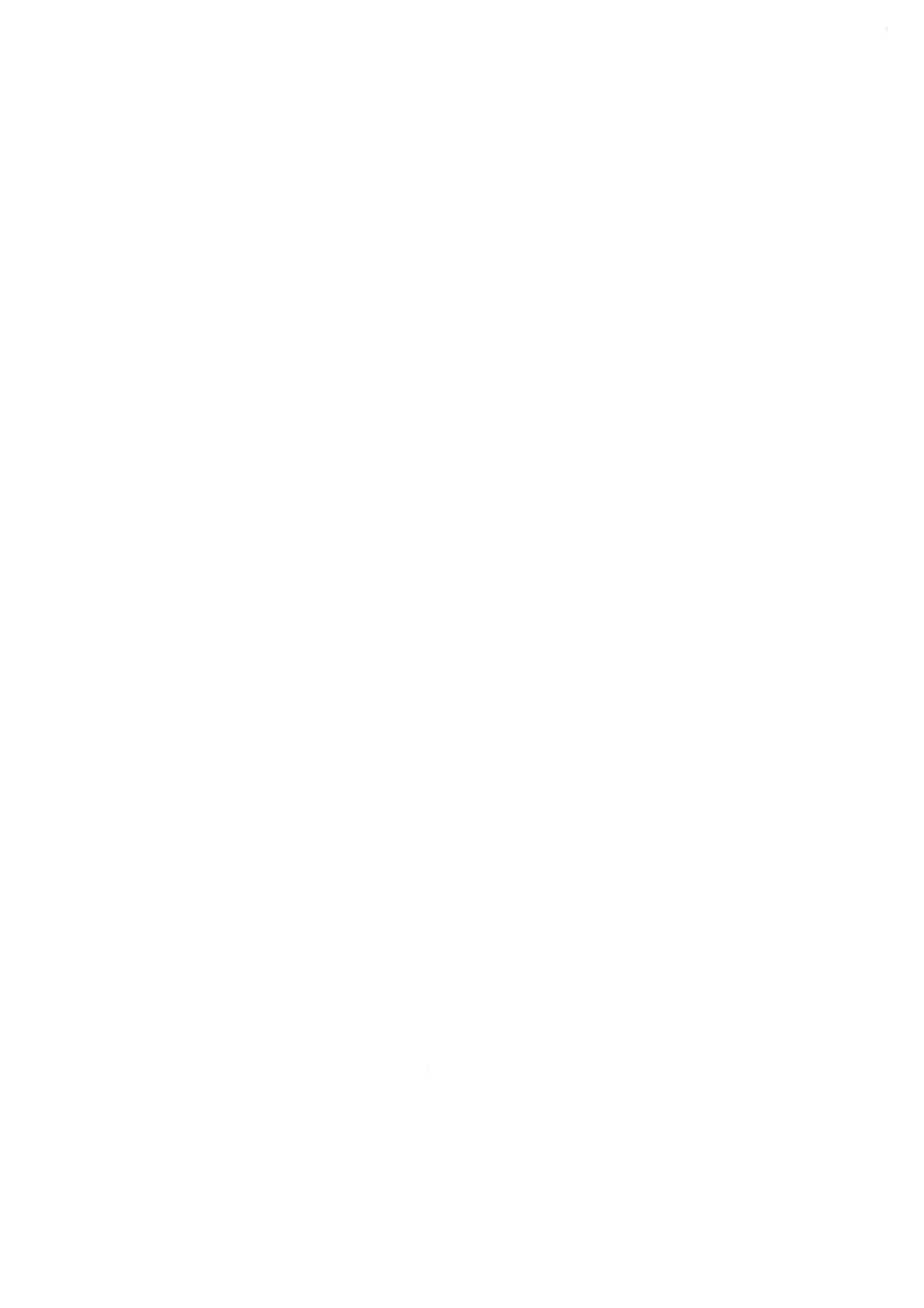 N° DE REXDATA FRA.TEXTOPRGEC.TOTALF/2016/35515/02/2016DEL 02/02/16 AL 04/02/16 RECOGIDA /RGD.CTO.AND-3031 ...... 2DIAS / ALQUILER MENSUAL DE: / M2 ANDAMIO  EUROPEO / ./ MONTAJ920203002.037,88 €F/2016/37520/02/2016FRA 026/16 REPARACION MAQUINAS EJERCICIO, MATERIALES.171213002.657,06 €F/2016/56319/03/2016RESUMEN POR SERVICIO - ABONO/REF.FACTURA: 981480666 - PERIODO REGULAR DE CUOTAS (01 MAR. A 31 MAR. 16) PERIODO REGULAR D32312220042,83 €F/2016/56419/03/2016RESUMEN POR SERVICIO - ABONO/REF.FACTURA : 981482703 - PERIODO REGULAR DE CUOTAS (01 MAR. A 31 MAR. 16) PERIODO REGULAR D9202220061,08 €F/2016/64205/04/2016RECOGIDA RSU Y LIMPIEZA VIARIA REALIZADA DESDE EL 06 AL 12 DE FEBRERODE 20161621227008.578,16 €F/2016/64331/03/2016TRATAMENTO RU MES MARZO 2016 ( AYUNTAMIENTO DE CEDEIRA )16232279915.149,09 €F/2016/66007/04/2016FRA 53 ESTRUCTURA TARIMA CONCIERTO 25/03/201633420500363,00 €F/2016/66105/04/2016FRA 4574 REPARACION TRACTOR CONCELLO C104738VE- CUBIERTAS,CAMARAS, GESTION NEUMATICOS.450214001.245,91 €F/2016/66205/04/2016FRA 4573 REPARACION TRACTOR C104738VE . FILTRO ACEITE MOTOR, TORNILLOS, ACEITE.450214001.445,00 €F/2016/66305/04/2016FRA 4575 M6252NL NISSAN. ALETAS, FALDILLAS, PILOTO TRASERO, GOMAS BOMBA FRENO, FRENOMETRO EJE DIRECCIÓN.45021400718,74 €F/2016/66412/03/2016FRA 01160310381312 FACTURA LUGAR ALDEA EDREIROS 9000. (03/02/2016 - 04/03/2016)1652210035,82 €F/2016/70606/04/2016FRA 0029144 SUMINISTROS JARDINERIA. COMPO, VERDERANA.1712219940,50 €F/2016/70731/03/2016FRA F/367 COMBUSTIBLE ESTUFAS BIOMASA. 15 KG. PELLETS. (70) 02/03/2016323122103266,81 €F/2016/70831/03/2016FRA F/368 COMBUSTIBLE BIOMASA. PELLETS 15 KG. (70)323122103266,81 €F/2016/70931/03/2016FRA AA16000174 SUMINISTROS4502140015,97 €F/2016/71O31/03/2016FRA C16 32 SUMINISTROS MAQUINARIA. CADENA STIHL, OREGON, DISCO CANTERO AMOLADORA.17121300148,49 €F/2016/71131/03/2016FRA 57 INOX M2 CHAPA AISI 304L 1.5MM(12KG)4502219971,96 €F/2016/71231/03/2016FRA C16 31 SUMINISTROS DE FERRETERIA PARA JARDINERIA17122199143,70 €F/2016/71405/04/2016FRA C 30 MATERIALES PARA DUCHA POLIDEPORTIVO : DUCHA, JABONERA Y FLUXOMETRO .34122199264,99 €F/2016/71531/03/2016FRA FF-000364-2016 MANTEMENTO ELECTRICO: LAMPARAS, TUBOS LED, CONDENSADORES ...165221991.712,22 €F/2016/71606/04/2016FRA A16/465 SUMINISTROS DE LIMPEZA OFICINA DE TURISMO .9202211039 ,93 €F/2016/71706/04/2016FRA A16/467 SUMINISTROS LIMPEZA COLEXIO AREAL (GUANTES, FREGONA , CEPILLO\32322211014,34 €F/2016/71806/04/2016FRA A16/ 466 MATERIAL DE LIMPEZA GUARDERIA (GUANTES, DETERGENTE, BOLSAS, CRISTASOL)32312211093,46 €F/2016/71906/04/2016FRA A16/ 464 MATERIAL DE LIMPEZA AUDITORIO . (AUDITORIO, ESCOBILLA , BOLSAS, PAPEL, MOPA, DESINCRUSTANTE\9202211077,71 €F/2016/72031/03/2016FRA A 16/422 BOLSAS PIPICAN17122110192,39 €F/2016/72106/04/2016FRA A/406 -16 PELLET DE MADERA 6MMEN-PLUS A1 (3.960)341221031.078,11 €F/2016/72207/04/2016FRA 2 INEXECUCION SENTENCIA ANULACION LICENCIA SRA. LOPEZ VEIGA.920226044.356 ,00 €F/2016/72330/03/2016FRA 24 CORTAR YFRA 24 CORTAR Y22799375,10 €F/2016/72330/03/2016COLOCAR PEORAS EN SAN ANDRES .45022799375,10 €F/2016/72401/04/2016FRA VEN/2016 /0043 MANTENIMIENTO PAGINA WEB MES DE ABRIL.92022706302,50 €F/2016/79211/04/2016FRA 16/13 EXIBICION FILME ""MAIMIÑO"" 10 DE ABRIL DE 201633422710300,00 €F/2016/79330/03/2016FRA 00008 TROFEOS FESTA  DO DEPORTE.34122199155,00 €F/2016/79431/03/2016FRA F/369 SUMINISTROS DE FERRETERIA .<BRIDAl171221997,76 €F/2016/79507/04/2016FRA IN-66 SUMINISTRO 14 LUMINARIAS ALUMBRADO PUBLICO, MOON-OFF. MOD. SPEAR SERIES 45W 4500K.165619002.981,44 €F/2016/79612/04/2016FRA 437 NOTA SIMPLE Nº OPERACION 2016/C 414920226043,64 €12/04/2016FRA 437 NOTA SIMPLE Nº OPERACION 2016/C 414920226043,64 €F/2016/79712/04/2016FRA 440 NOTA SIMPLE Nº OPERACION 2016/C 415920226043,64 €12/04/2016FRA 440 NOTA SIMPLE Nº OPERACION 2016/C 415920226043,64 €F/2016/79931/03/2016ORDEN R-OD88409 TfTULOS CONCELLO DE CEDEIRA DfAS INSERCIÓN MAR-2 MEDIO LA VOZ DETALLE FERROL PRODUCTO OFICIA92022602471,90 €F/2016/80011/04/2016CLORO PISCINAS, ENV.32 KG. I ( REFERENCIA 22016000653 )34122199566,86 €F/2016/80113/04/2016FRA 715 CAMISETA CAMPEONA MUNDO3412219980,00 €F/2016/80207/04/2016FRA IN-60 SUMINISTROS ELECTRICOS PARA AUDITOR IO33422199246,17 €F/2016/80307/04/2016FRA IN-61 SUMINISTROS ELECTRICOS BIBLIOTECA332122199767,62 €F/2016/80407/04/2016FRA IN-62 SUMINISTROS ELECTRICOS PARA CAMPO DE FUTBOL34122199516,07 €F/2016/80507/04/2016FRA IN-63 MATERIAL ELECTRICO MANTENIMIENTO .165221991.371,85 €F/2016/80607/04/2016FRA IN-64 MATERIAL ELECTRICO POLIDEPORTIVO.34122199121,00 €F/2016/80707/04/2016FRA IN-65 MATERIAL ELECTRICO MANTENIMIENTO OFICINAS3232323145022199939,32 €F/2016/80818/04/2016SERVIZOS GABINETE DE PRENSA912227991.199,92 €F/2016/81015/04/2016OMAGF020 · AGLOMERADO EN FR[O A-1245021000491,07 €F/2016/81119/04/2016RESUMEN POR SERVICIO - ABONO/REF.FACTURA: 981482703 - PERIODO REGULAR DE CUOTAS (01 ABR. A 30 ABR. 16) PERIODO REGULAR D9202220071,03 €F/2016/81231/03/2016FRA 2016/G/5 SERVIZO DE LIMPEZA DE CALLES E SERVIZOS PUBLICOS EN SAN ANDRES DE TEIXIDO MARZO1621227991.100,00 €F/2016/81331/03/2016FRA 2016/G/6 SERVIZO DE XARDINERIA E LIMPEZA DO CEMITERIO MARZO16422799247,50 €F/2016/81418/04/2016FRA 0029181SUMINISTROS XARDINERIA (HERBICIDA , BOLSAS)1712219923,40 €F/2016/81520/04/2016UD DE MANO DE OBRA Y MEDIOS AUXILIARES EN APERTURA DE ZAPATA PARA ALBERGAR POSTES ELECTRICOS DE 40 DE DIAMETRO Y 120 CM165619001.996,50 €F/2015/221007/08/2015PEAJE POR ACCESO PERIODO03/07/2015-03/08/201516522100157,83 €F/2015/221407/08/2015PEAJE POR ACCESO PERIODO 02/07/2015 - 03/08/201516522100172,28€F/2015/221511/08/2015PEAJE POR ACCESO PERIODO 06/07/2015 - 04/08/201516522100158,63€F/2015/221611/08/2015PEAJE POR ACCESO PERIODO 06/07/2015 - 04/08/201516522100103,67€F/2015/221911/08/2015PEAJE POR ACCESO PERIODO 06/07/2015 - 04/08/20151652210021,48€F/2016/81615/04/2016FRA FF-000434-2016 MATERIAL ELECTRICO MONTOXO VELLO E MONTEMEAO165619003.389,09 €59.460,23 €EXER.N. FIXOID. VALORCOTA (€)201425300064618320143515022RL01R00573747,00201525300064618320153515022RL01R00067047,00Nº FIXOEXERCICIO2530006454752015Nº FIXOID VALOREXERCICIOCOTA25300064547520153515022RL01R005644201563,00 €Nº FIXO253000645338Nº FIXO253000646075253000646068253000646071IIII ID VALORNº FIXOCOTA (€)20153515022RL01R00492525300064533863,00